РЕСПУБЛИКА  КРЫМАДМИНИСТРАЦИЯ НИЖНЕГОРСКОГО СЕЛЬСКОГО ПОСЕЛЕНИЯНИЖНЕГОРСКОГО РАЙОНА РЕСПУБЛИКИ КРЫМПОСТАНОВЛЕНИЕ«20»    июня        2022 г.                                 № 307                                                пгт. НижнегорскийОб утверждении Порядка расчета объема средств, подлежащих возврату из бюджета муниципального образования Нижнегорское сельское поселение Нижнегорского района  Республики Крым  в соответствии с Постановлением Совета министров Республики Крым от 29 января 2018 года No 30 «Об утверждении Государственной программы Республики Крым по укреплению единства российской нации и этнокультурному развитию народов России «Республика Крым -территория межнационального согласия»В соответствии с Бюджетным кодексом Российской Федерации, статьями 7, 43 Федерального закона от 06.10.2003 N 131-ФЗ "Об общих принципах организации местного самоуправления в Российской Федерации", статьей 4 Закона Республики Крым от 21.08.2014 N 54-ЗРК "Об основах местного самоуправления в Республике Крым», Порядком предоставления и распределения субсидии из бюджета Республики Крым бюджетам муниципальных образований  Республики Крым на приобретение объектов недвижимого имущества в муниципальную собственность  в рамках основного мероприятия «Предоставление субсидии из бюджета Республики Крым на приобретение объектов недвижимого имущества в муниципальную собственность» Государственной программы Республики Крым по укреплению единства российской нации и этнокультурному развитию народов России «Республика Крым- территория межнационального согласия», утвержденным постановлением Совета министров Республики Крым от 29 января 2018 года № 30, Администрация  Нижнегорского сельского поселения Нижнегорского района Республики Крым ПОСТАНОВИЛА1. Утвердить Порядок расчета объема средств, подлежащих возврату из бюджета муниципального образования Нижнегорское сельское поселение Нижнегорского района  Республики Крым в соответствии с постановлением Совета министров Республики Крым от 29 января 2018 года No 30 «Об утверждении Государственной программы Республики Крым по укреплению единства российской нации и этнокультурному развитию народов России «Республика Крым -территория межнационального согласия» согласно приложению.2. Настоящее постановление обнародовать на информационных стендах Нижнегорского сельского поселения и на официальном сайте Администрации Нижнегорского сельского поселения: https://nizhnegorskij.admonline.ru 3. Контроль за выполнением настоящего постановления оставляю за собой .Глава администрацииНижнегорского сельского поселения		                                               	                С.В.ЮрченкоПриложение к постановлению администрации Нижнегорского сельского поселения от 20.06.2022 № 307Порядок расчета объема средств, подлежащих возврату из бюджета муниципального образования Нижнегорское сельское поселение Нижнегорского района  Республики Крым в соответствии с постановлением Совета министров Республики Крым от 29 января 2018 года No 30 «Об утверждении Государственной программы Республики Крым по укреплению единства российской нации и этнокультурному развитию народов России «Республика Крым -территория межнационального согласия» 1. Настоящий порядок разработан в соответствии с Порядком предоставления и распределения субсидии из бюджета Республики Крым бюджетам муниципальных образований  Республики Крым на приобретение объектов недвижимого имущества в муниципальную собственность  в рамках основного мероприятия «Предоставление субсидии из бюджета Республики Крым на приобретение объектов недвижимого имущества в муниципальную собственность» Государственной программы Республики Крым по укреплению единства российской нации и этнокультурному развитию народов России «Республика Крым- территория межнационального согласия», утвержденным постановлением Совета министров Республики Крым от 29 января 2018 года № 30 (далее соответственно- Порядок, Субсидия).2. Уполномоченным органом по возврату средств Субсидии из бюджета муниципального образования Нижнегорское сельское поселение Нижнегорского района Республики Крым в бюджет Республики Крым является главный администратор доходов бюджета муниципального образования Администрация Нижнегорского сельского поселения Нижнегорского района Республики Крым.3. В случае если муниципальным образованием Нижнегорское сельское поселение Нижнегорского района Республики Крым по состоянию на 31 декабря года, в котором предоставляется Субсидия, допущены нарушения обязательств в части значений результатов использования Субсидий, предусмотренных Соглашением, и в срок до первой даты предоставления отчетности о достижении значений результатов использования  Субсидии в соответствии с Соглашением в году, следующем за годом предоставления Субсидии, указанные нарушения не устранены, объем средств, подлежащих возврату из бюджета муниципального образования Нижнегорское сельское поселение Нижнегорского района Республики Крым в бюджет Республики Крым в срок до 1 июня года, следующего за годом, в котором предоставляются Субсидии (Vвозврата), рассчитывается по формуле:Vвозврата = (Vсубсидии х k x m/n) х 0,1,где:Vсубсидии - размер Субсидий, предоставленных бюджету муниципального образования Республики Крым в отчетном финансовом году.При расчете объема средств, подлежащих возврату из бюджета муниципального образования Республики Крым в бюджет Республики Крым, в размере Субсидий, предоставленных бюджету муниципального образования Нижнегорское сельское поселение Нижнегорского района Республики Крым (Vсубсидий), не учитывается размер остатка Субсидий, не использованного по состоянию на 1 января текущего финансового года, потребность в котором не подтверждена главным администратором доходов бюджета Республики Крым, осуществляющим администрирование доходов бюджета Республики Крым от возврата остатков Субсидий (далее - главный администратор доходов бюджета Республики Крым);m - количество результатов использования Субсидий, по которым индекс, отражающий уровень недостижения i-гo результата использования Субсидий, имеет положительное значение;n - общее количество результатов использования Субсидий;k - коэффициент возврата Субсидий;0,1 - понижающий коэффициент суммы возврата Субсидии.4. Коэффициент возврата Субсидий рассчитывается по формуле:k = SUM Di/m,где:Di - индекс, отражающий уровень недостижения i-гo результата использования Субсидий.При расчете коэффициента возврата Субсидий используются только положительные значения индекса, отражающего уровень недостижения i-гo результата использования Субсидий.5. Индекс, отражающий уровень недостижения i-гo результата использования Субсидий, определяется:а) для результатов Субсидии, по которым большее значение фактически достигнутого значения отражает большую эффективность использования Субсидии, по следующей формуле:Di = 1 - Ti / Si,где:Ti - фактически достигнутое значение i-гo результата использования Субсидии на отчетную дату;Si - плановое значение i-гo результата использования Субсидии, установленное Соглашением;б) для результатов использования Субсидии, по которым большее значение фактически достигнутого значения отражает меньшую эффективность использования Субсидии, по формуле:Di = 1 - Si /Ti,6. Основанием для освобождения муниципального образования Нижнегорское сельское поселение Нижнегорского района Республики Крым от применения мер ответственности, предусмотренных пунктом 25 Порядка, является документально подтвержденное наступление обстоятельств непреодолимой силы, препятствующих исполнению соответствующих обязательств.Возврат и последующее использование средств, перечисленных из бюджета муниципального образования Нижнегорское сельское поселение Нижнегорского района Республики Крым в бюджет Республики Крым в соответствии с пунктом 25 Порядка, осуществляются по предложению главного администратора доходов бюджета Республики Крым в порядке установленном бюджетным законодательством Российской Федерации.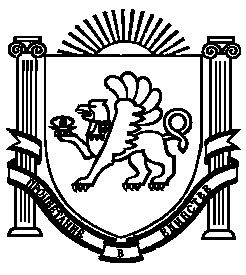 